編號宣導主題宣導內容1空地管理請土地使用人、管理人或所有人善盡維護管理之責，定期清除空地上雜草及廢棄物，違者最高可處新臺幣6,000元，臺中市政府環境保護局關心您。2勿違規張貼廣告物請善用網路平台等合法管道刊登廣告，恣意違規張貼廣告物嚴重影響市容觀瞻，違者最高可處新臺幣6,000元，臺中市政府環境保護局關心您。3遛狗不留便遛狗清狗便，道德心展現，違者最高可處新臺幣6,000元，臺中市政府環境保護局關心您。4煙蒂不落地不亂丟煙蒂，共創好環境，違者最高可處新臺幣6,000元，臺中市政府環境保護局關心您。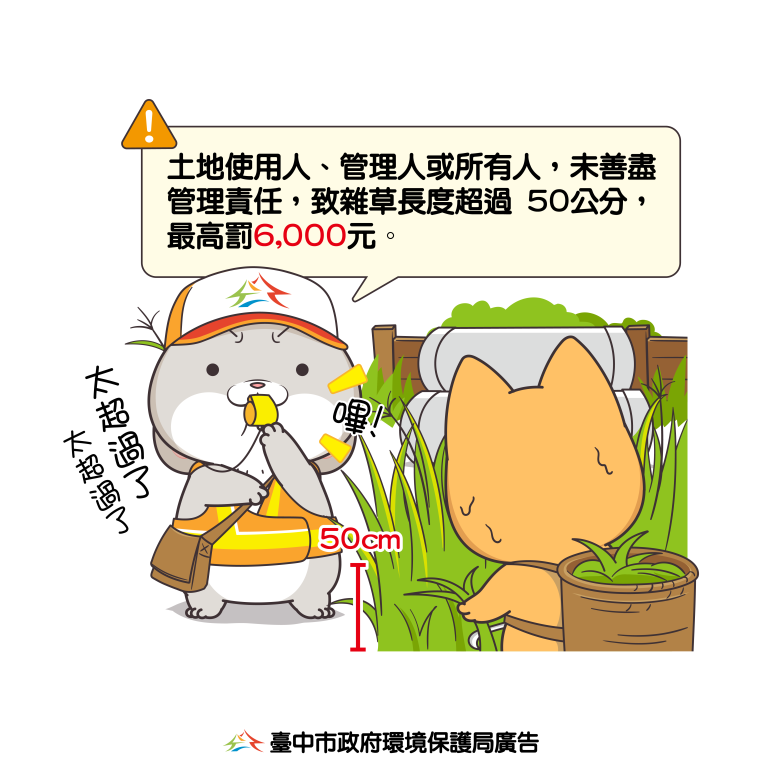 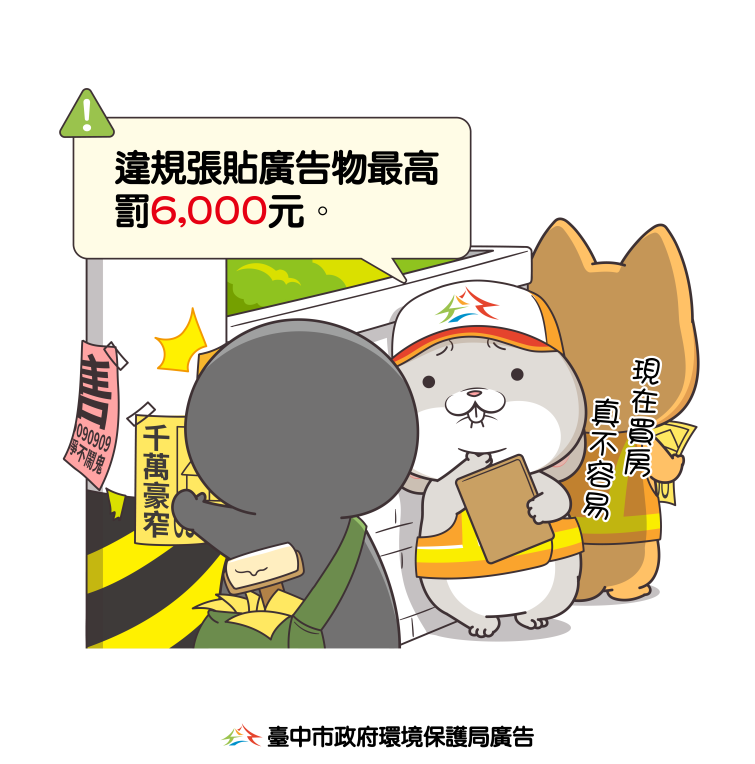 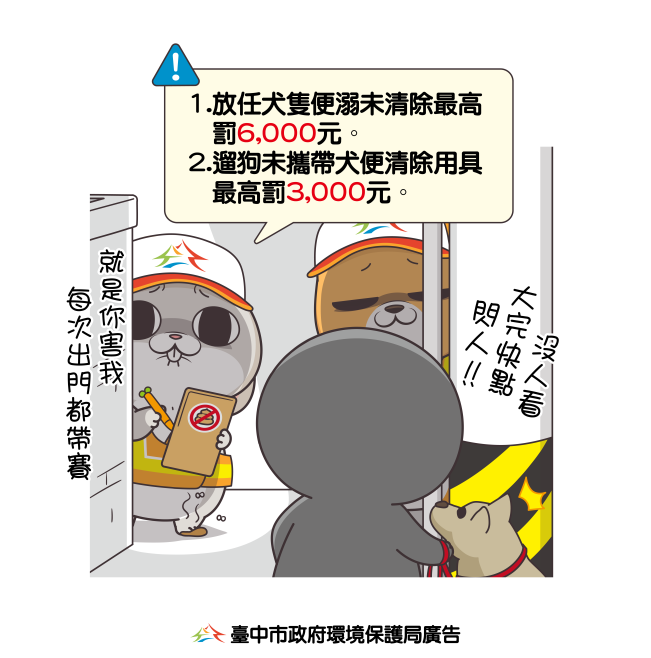 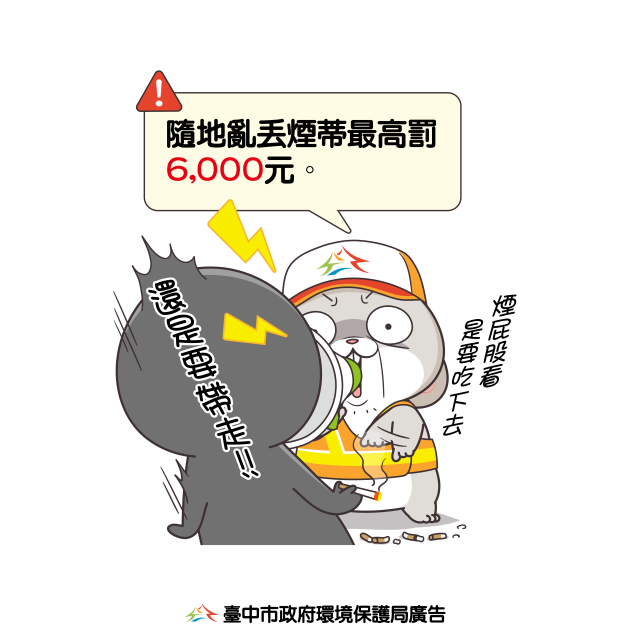 